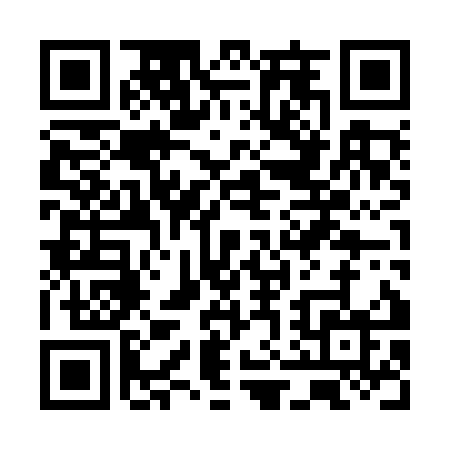 Prayer times for Spring Hill, AustraliaMon 1 Apr 2024 - Tue 30 Apr 2024High Latitude Method: NonePrayer Calculation Method: Muslim World LeagueAsar Calculation Method: ShafiPrayer times provided by https://www.salahtimes.comDateDayFajrSunriseDhuhrAsrMaghribIsha1Mon5:537:161:074:286:598:162Tue5:547:161:074:276:578:153Wed5:557:171:074:266:568:144Thu5:557:181:064:256:558:125Fri5:567:181:064:246:538:116Sat5:577:191:064:236:528:107Sun4:576:2012:063:225:517:088Mon4:586:2112:053:215:507:079Tue4:596:2112:053:205:487:0610Wed4:596:2212:053:195:477:0511Thu5:006:2312:043:185:467:0412Fri5:016:2312:043:175:457:0213Sat5:026:2412:043:175:437:0114Sun5:026:2512:043:165:427:0015Mon5:036:2612:033:155:416:5916Tue5:046:2612:033:145:406:5817Wed5:046:2712:033:135:386:5718Thu5:056:2812:033:125:376:5519Fri5:056:2912:033:115:366:5420Sat5:066:2912:023:105:356:5321Sun5:076:3012:023:095:346:5222Mon5:076:3112:023:085:336:5123Tue5:086:3212:023:085:326:5024Wed5:096:3212:023:075:306:4925Thu5:096:3312:013:065:296:4826Fri5:106:3412:013:055:286:4727Sat5:116:3412:013:045:276:4628Sun5:116:3512:013:035:266:4529Mon5:126:3612:013:035:256:4430Tue5:136:3712:013:025:246:44